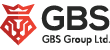 GBS Group Ltd.Kemp House, 160 City Road London EC1V 2NX, United Kingdomтел.: +44 2038 086679, для России и СНГ: +7 (499) 350-80-19эл. почта: info@globalbs.co.uk, веб-сайт: http://globalbs.co.ukФорма предварительной регистрации на мероприятиеВы также можете заполнить форму регистрации на нашем сайте в разделе «Отправить заявку».Посмотреть полный план мероприятий: http://www.globalbs.co.uk/events-plan.Интересующая программа:ФИО:Должность:Организация:Адрес:Электронная почта:Контактный телефон:Номер паспорта:Дата рождения:Вариант участия:Вариант участия:Вариант участия:Вариант участия:Вариант участия:Вариант участия:только академическая частьакадем. часть + проживаниеполный пакетКомментарий: